Jann Carlo B. Calumpang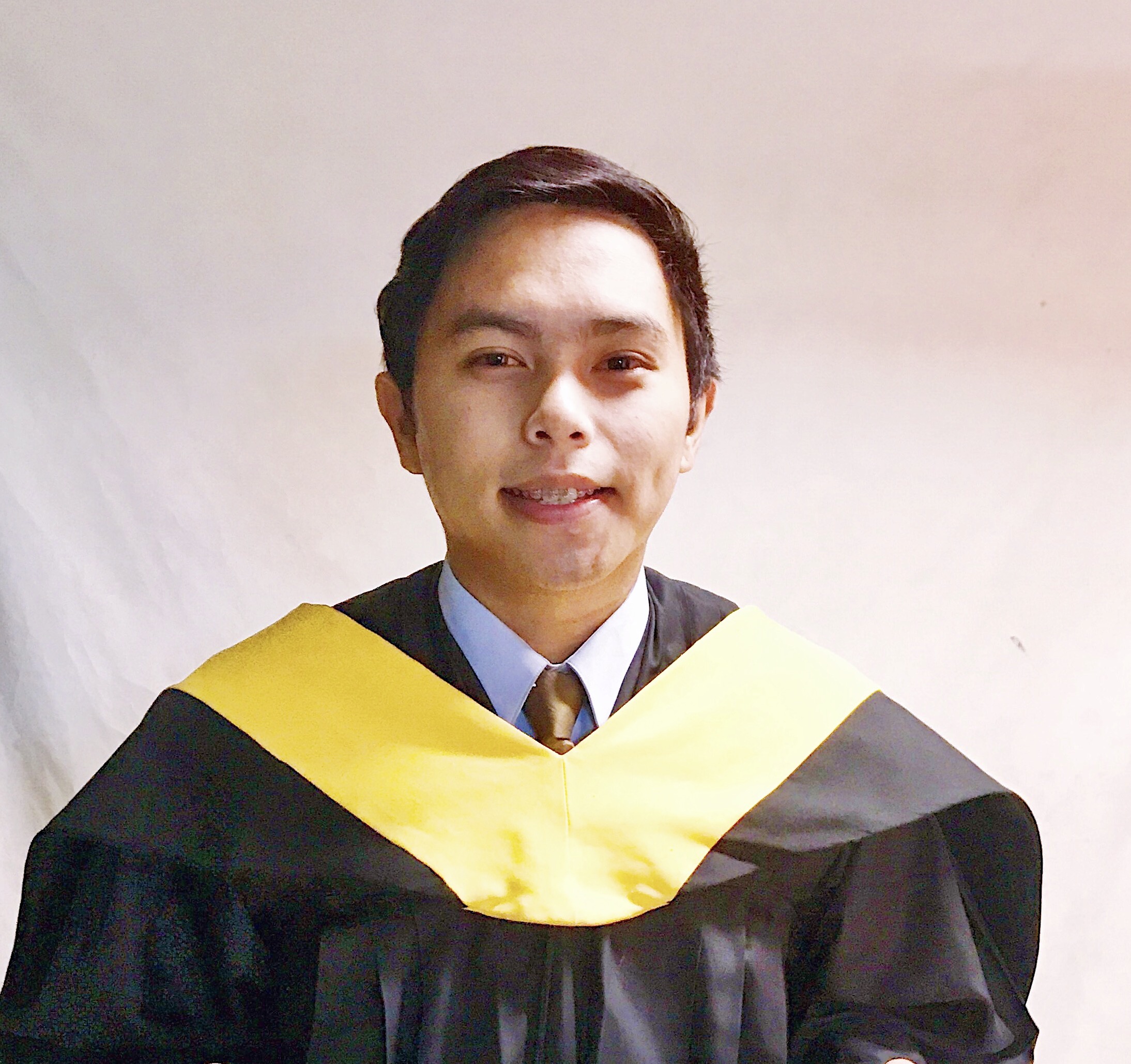 SL Teves Subdivision, CamanjacDumaguete City 6200Negros Oriental, PhilippinesMobile No. 09772386018Email: janncarlo.calumpang@gmail.comOBJECTIVE: 	To find a job where I could apply the learnings I acquired from my chosen field and use these in order to enhance my skills and determine the areas that I need to improve.PERSONAL DATA: Date of Birth: December 29, 1995	Place of Birth: Cebu City Cebu	Age: 23	Gender: Male	Civil Status: Single	Mother’s Name: Ma. Theresa B. Calumpang	Father’s Name: Jose Rodolfo R. Calumpang Jr. EDUCATION:	 Bachelor of Science in Business Administration Major in Marketing Management Graduated2014-2018 University of San Carlos – Main Campus, Cebu City Philippines Major subjects taken: Strategic Mangement Fundamentals of Marketing Global Marketing Marketing Research I & II Production/Operations Management Bachelor of Science in Electrical Engineering June 2012 – October 2014 Silliman University, Dumaguete City PhilippinesWORKING EXPERIENCE: 1. Foreign Exchange Trader

2. Digital and Binary Options Trader3. Events coordinator at https://mywedding.business.site/ Dumaguete City, Neg. Or., Philippines.4. Assistant to Agency Development Manager for Advisor DevelopmentAXA Philippines, Cebu City, Cebu5. Assistant to Sales Manager at AXA Philippines, Dumaguete City, Neg. Or.6. Part-time Real Estate Agent7. Social Media Marketer for https://mywedding.business.site/Skills & Talents1. Creative writing/Compositions2. Can play several instruments (Guitar, drums, piano, etc.)3. Captain ball of my football team in Cebu City4. Driving 2 or 4 wheel vehicles5. Good english communication skills6. Good time management7. Analytical thinking8. Cooking
9. Good time managementBasic computer skills: MS Word, MS Excel, MS PowerpointSEMINARS ATTENDED:4th Student Marketing Conference  “Glocalized Marketing: Readiness to the 2015 ASEAN Integration”September 26, 2015SM City Cebu Trade HallCebu PhilippinesIntegrated Marketing Association for Growth & Excellence Boost SeminarSeriesMarch 13, 2015Sinulog Grand Ballroom City Sports ClubCebu, PhilippinesIntegrated Marketing Association for Growth and Excellence Image Assembly 2015June 20, 2015University of San Carlos Downtown Campus Wrocklage YardCebu, PhilippinesREFERENCES:Jimmy LuceroMarketing and Sales InstructorUniversity of San Carlos(0925) 588 807Ma. Theresa CalumpangOwnerMy Wedding, Dumaguete City09155683688